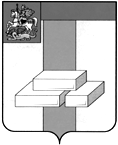 СОВЕТ ДЕПУТАТОВГОРОДСКОГО ОКРУГА ДОМОДЕДОВО МОСКОВСКОЙ ОБЛАСТИРЕШЕНИЕот  30.05.2023  № 1-4/1333О внесении изменений в Положениео сходах граждан, старосте сельского населенного пункта в городском округе Домодедово, утвержденное решениемСовета депутатов городского округаДомодедово от 17.11.2022 № 1-4/1280В соответствии с Федеральным законом от 06.10.2003 № 131-ФЗ «Об общих принципах организации местного самоуправления в Российской Федерации»,  СОВЕТ ДЕПУТАТОВ ГОРОДСКОГО ОКРУГА РЕШИЛ:          1. Внести в Положение о сходах граждан, старосте сельского населенного пункта в городском округе Домодедово, утвержденное решением Совета депутатов городского округа Домодедово Московской области от 17.11.2022 №1-4/1280, следующие изменения:          1.1. Пункт 1.9 изложить в следующей редакции:          «1.9. Инициатива лиц, указанных в пункте 1.8 настоящего Положения, должна быть оформлена в виде обращения в Администрацию городского округа Домодедово (в случае, предусмотренном подпунктом 3 пункта 1.1 настоящего Положения, - в Совет депутатов городского округа Домодедово), в котором должны быть указаны:          -дата принятия решения о проведении схода граждан;          -вопрос, выносимый на сход;          -предлагаемые сроки проведения схода;          -контактные телефоны;          -подпись, а в случае, если сход созывается инициативной группой граждан – сведения о каждом из входящих в инициативную группу, а именно: фамилия, имя, отчество; дата рождения; адрес места жительства».          1.2. В пункте 1.10 слова «но не позднее чем за 14 дней» заменить словами «но не позднее чем за  5 дней».             2. Опубликовать настоящее решение в установленном порядке.         3. Контроль за исполнением настоящего решения возложить на постоянную комиссию по нормотворческой деятельности (Белякова М.Н.).Председатель Совета депутатов                                            Глава городского округа Домодедово                                                городского округа Домодедово                              Л.П. Ковалевский                                                                    М.А. Ежокин